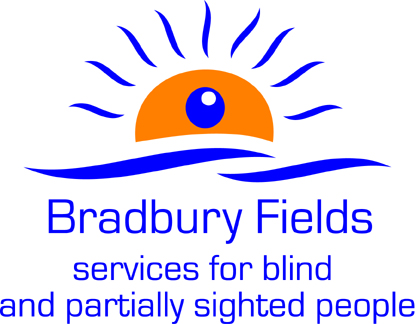 Bradbury Fields services for blind and partially sighted peopleVACANCYRehabilitation Officer for the Visually Impaired Rehabilitation Officer for the Visually ImpairedBased at The Bradbury Centre, Youens Way, Liverpool L14 2EPHours:  37 per weekSalary:  £27,942 Contributory pension schemeTo provide a rehabilitation service to individuals, families, carers, groups, and communities within the framework of legislation and Bradbury Fields policies and procedures.  The service may take the form of short-term or planned longer-term interventions, and will involve, where appropriate, liaison, consultation, and joint working with other Bradbury Fields staff and/or other agencies.Closing date: 4.00pm Thursday 2nd September 2021Interviews taking place on week commencing 13th September 2021To obtain a Job Description, Person Specification and application pack please email mschofield@bradburyfields.org.uk 